Mrs. PATIL MANISHA PRASHANTAssistant Professor at Vasantdada Patil Pratishthan’s College of Engineering & Visual Arts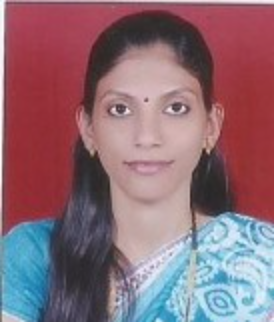 Department:
INFORMATION TECHNOLOGYInstitute:
Vasantdada Patil Pratisthan’s College of Engineering & Visual ArtsLocation:
Sion, Mumbai-22Email Address:
manisha.patil@pvppcoe.ac.inPersonal ProfileIntroductionShe works as an Assistant Professor in the Department of Information Technology.Her qualification is Masters of Engineering in Computer Engineering Department and Bachelors of Engineering in Computer Engineering. She has 14 years of teaching experience. She has taught Undergraduate and Postgraduate students. She has been.She has completed 12 weeks NPTEL certification of NBA Accreditation and teaching Learning in Engineering.  She is expertise in the subjects like data structures, operating system and Programming Languages. She is an excellent teacher, enthusiastic and committed towards the works assigned. EducationMaster of Engineering (M.E.) in Computer Engineering, Mumbai University.Bachelor of Engineering (B.E.) in Computer Engineering, Mumbai University.Professional ExperienceWorking as Assistant Professor at Vasantdada Patil Pratishthan’s College of Engineering & Visual Arts.Working as Lecturer Saraswati Institute of Technology from 07th July 2010 to 06th July 2022.Worked as a lecturer at K.J.Somaiya Polytechnic, Vidyavihar, MumbaiFrom 1st Aug 2009 to 15th Dec 2009)Worked as a lecturer at Smt.Indira Gandhi College of Engineering, Koparkhairane, Navi Mumbai From September 2007 to 30th June 2008Courses/ Subject TeachingOperating System CC++Software Engineering Artificial Intelligence & Data ScienceOperating SystemDatabase Management SystemSTTP/ FDPAttended 12 Week  FDP on NBA Accreditation and teaching Learning in Engineering by NPTEL.Completed certification RDBMS postgreSQL training by Spoken tutorial.Attended 1 Week  FDP on by Information Technology department organized from 2nd Jan 2023 to 7th Jan 2023.Attended 1 week FDP on advanced concepts, tools & applications of blockchain & securities organized by Computer Engineering department from 4th July 2022 to 9th July 2022Successfully completed training in “Industrial Training Program-IOT”, from 11th Oct 2017 to 13 Oct 2017 conducted by L & T Ltd, Mahape, Navi Mumbai.Organized one-week short term training programme on “NBA Accreditation &  SAR writing Techniques” from 07th Aug 2017 to 11th Aug 2017 in Saraswati Institute Of  Technology, Kharghar, Navi Mumbai.           Received “Star of the Department” award for academic year 2016-17.
Published a paper entitled “Lip-Reading Based On Combined View Generated From Frontal and Profile View” in proc. Of 12th IRF International Conference, Dated 29th June 2014, Pune.Attended one-week Content Updating Program on “Network Management &   Administration” conducted by Government Polytechnic, Mumbai.Research PublicationsResearch PapersPublished a paper entitled “Protection Of Web Application Against SQL Injection Attack” in IJSRP, vol.3, Issue 10, Oct 10.Presented a paper entitled “Mobile Wimax” in National level conference on “Emerging Trends in Technology” Held on 11th March 2011, at BVIT, Belpada,  Navi Mumbai